Publicado en Barcelona el 02/01/2018 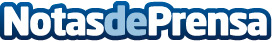 Se disparan en internet las búsquedas de empresas de reparaciones en BarcelonaLa búsqueda de empresas de reparaciones del hogar en Barcelona se dispara en internet por la facilidad que las nuevas tecnologías brindan a sólo un clic de ratón, lo cual afecta a fontaneros, cerrajeros y empresas de limpieza, entre otros tipos de servicios profesionalesDatos de contacto:johanNota de prensa publicada en: https://www.notasdeprensa.es/se-disparan-en-internet-las-busquedas-de Categorias: Cataluña Consumo http://www.notasdeprensa.es